Beste allemaal, 
Het is weer zo ver, Albatros organiseert het leukste volleybaltoernooi van Amsterdam!♫ Let's groove tonight. Share the spice of life. Baby slice it right. We're gonna grooooove tonight! ♫Jong en minder jong: wie kent het nummer ‘Lets Groove’ van Earth Wind and Fire niet? Met dit jaar het thema Disco wordt het gegarandeerd een hele leuke dag. We hopen dat je erbij bent om samen met ons er een gezellig toernooi én feest van te maken. Het toernooi vindt plaats op zaterdag 22 april in de Wethouder Verheijhal, Polderweg 300 in Amsterdam-oost. De dag bestaat uit wedstrijden op meerdere niveaus van 13:00 u tot 18:00 u, een maaltijd van 17:30 u tot 20:00 u, een prijsuitreiking rond 20:00 u en daarna natuurlijk een feest met muziek en dansen! Rond 01:00 u begeven we ons swingend naar huis.Zin in? Schrijf je snel in!Er worden pools georganiseerd op meerdere niveaus: Dames hoog (1e/2e klasse), midden (3e/4e klasse) en laag (5e/6e klasse), Heren hoog (1e/2e klasse), midden (3e/4e klasse) en laag (5e/6e klasse). Mix hoog (1e - 3e klasse), laag (4e- 6e klasse) en recreanten. Mixteams hebben minimaal twee mannelijke spelers en twee vrouwelijke spelers. Aanmelden doe je als team, dan graag aangeven op welk niveau jullie willen meedoen. Meld je team hier aan. Dit kan tot uiterlijk 5 april. Vol = vol! Het inschrijfgeld bedraagt € 18,50 per persoon. Dit is voor het toernooi, de maaltijd, een consumptiebon voor een drankje en het feest! De inschrijving is pas definitief als het inschrijfgeld voor het gehele team betaald is op rekeningnummer IBAN NL36 INGB 0001 455342 t.n.v. volleybalvereniging Albatros onder vermelding van je teamnaam. Let op: graag in één keer voor het hele team betalen.Voor de verzending van deze uitnodiging zijn een paar adressenbestanden gecombineerd. Het kan daarom zijn dat je deze mail meerdere keren ontvangt. Als je dit mailtje wil doorsturen, ga vooral je gang: hoe meer zielen hoe meer vreugd! Vragen?Na inschrijving volgt het programma van de dag. Heb je dan toch nog vragen? Stuur een mail naar albavolleytoernooi@gmail.com of stuur ons een DM op Instagram (@albavolleytoernooi23). Tot dan dan!De Albatros-toernooi organisatie 2023PS: Vind je het leuk om de organisatie van het toernooi te volgen? Volg ons op Instagram: @albavolleytoernooi23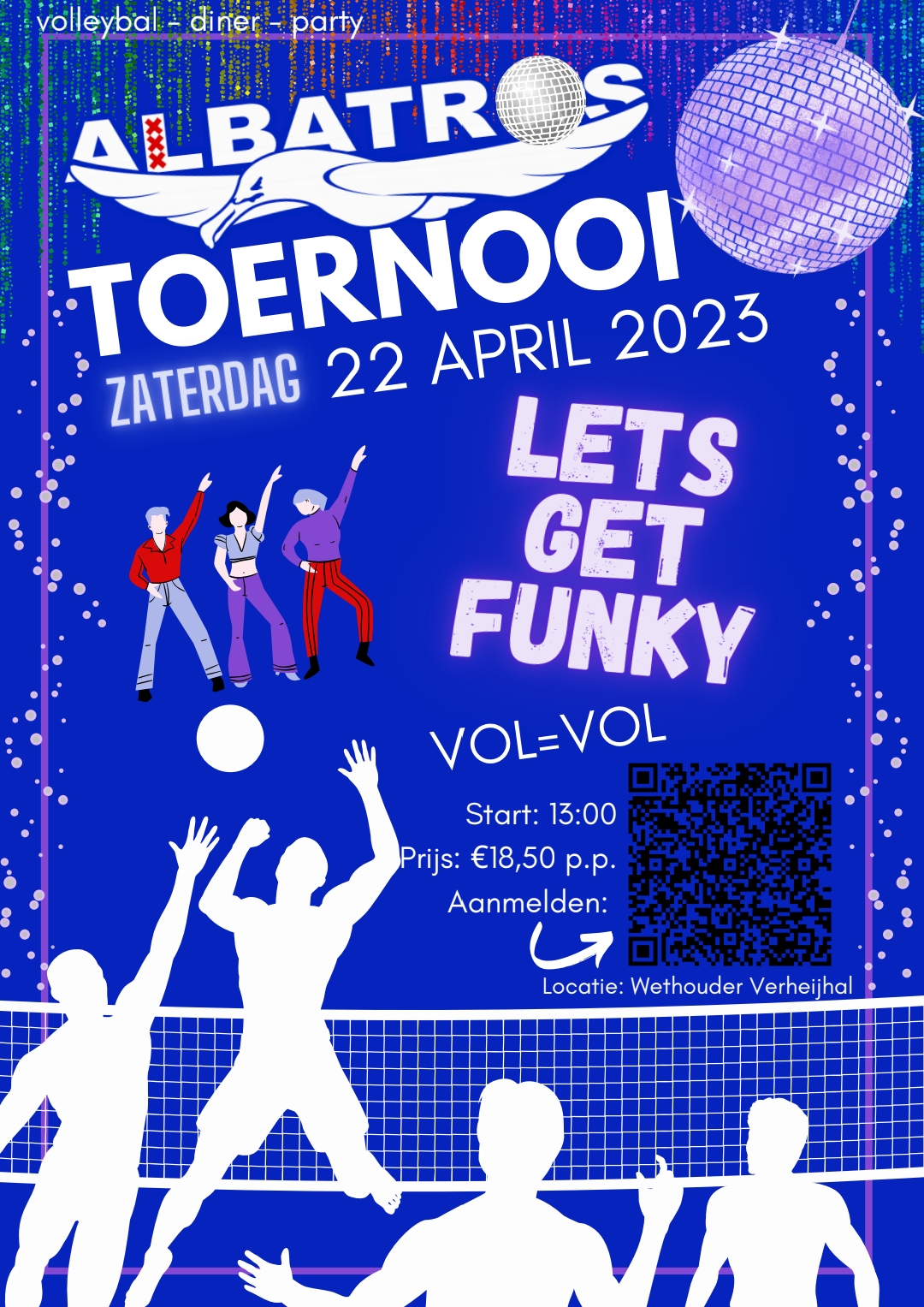 